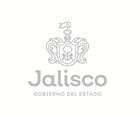 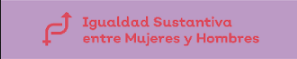 PROTOCOLO DE ACCION ENCASO DE INCENDIOSECRETARIA DE IGUALDAD SUSTANTIVA ENTRE MUJERES Y HOMBRES.MIGUEL BLANCO 883, ZONA CENTRO, GUADALAJARA, JALISCO.INSTRUCCIONES BÁSICAS EN CASO DE SISMO1.- CONSERVE LA CALMA.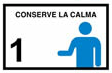 2.- INFORME DE INMEDIATO AL PERSONAL     SIN CAUSAR ALARMA.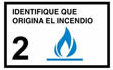 3.- EMITA ALARMA.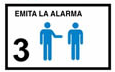 4.- BUSQUE EL EXTINTOR MÁS CERCANO Y TRATE      DE COMBATIR EL CONATO.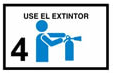 5.- OBEDEZCA LAS INSTRUCCIONES DEL PERSONAL      CAPACITADO PARA EL CONTROL.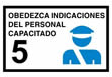 6.- ALÉJESE SERENAMENTE DEL LUGAR      AYUDE A LAS PERSONAS CON DISCAPACIDAD.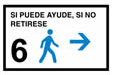 7.-  NO USE ELAVADORES.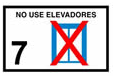   8.- MOJE UN TRAPO O PAÑUELO Y COLÓQUELO        SOBRE LA NARIZ Y LA BOCA.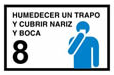 9.- SI EL HUMO ES DENSO ARRÁSTRESE POR EL SUELO.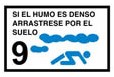 LOCALICE LAS RUTAS DEEVACUACIÓN Y LA SALIDA DEEMERGENCIA.